MAB5 (Tilastot ja todennäköisyys)Välitesti 5 – ratkaisut ja pisteytysohjeTarkista ja pisteytä tehtäväpaperiin tai vihkoon tekemäsi välitesti tämän ratkaisumonisteen avulla. Epäselvissä kohdissa kysy apua opettajalta. Kertaa tarvittaessa.Satunnaismuuttuja noudattaa normaalijakaumaa, jonka keskiarvo on 5 ja keskihajonta 1,2. Kuinka monta prosenttia aineistosta on arvon 4 alapuolella.a) Laske tehtävä GeoGebra-ohjelmalla! (4 p.)b) Laske tehtävä taulukkokirjan avulla! (4 p.)a) GeoGebralla saadaan  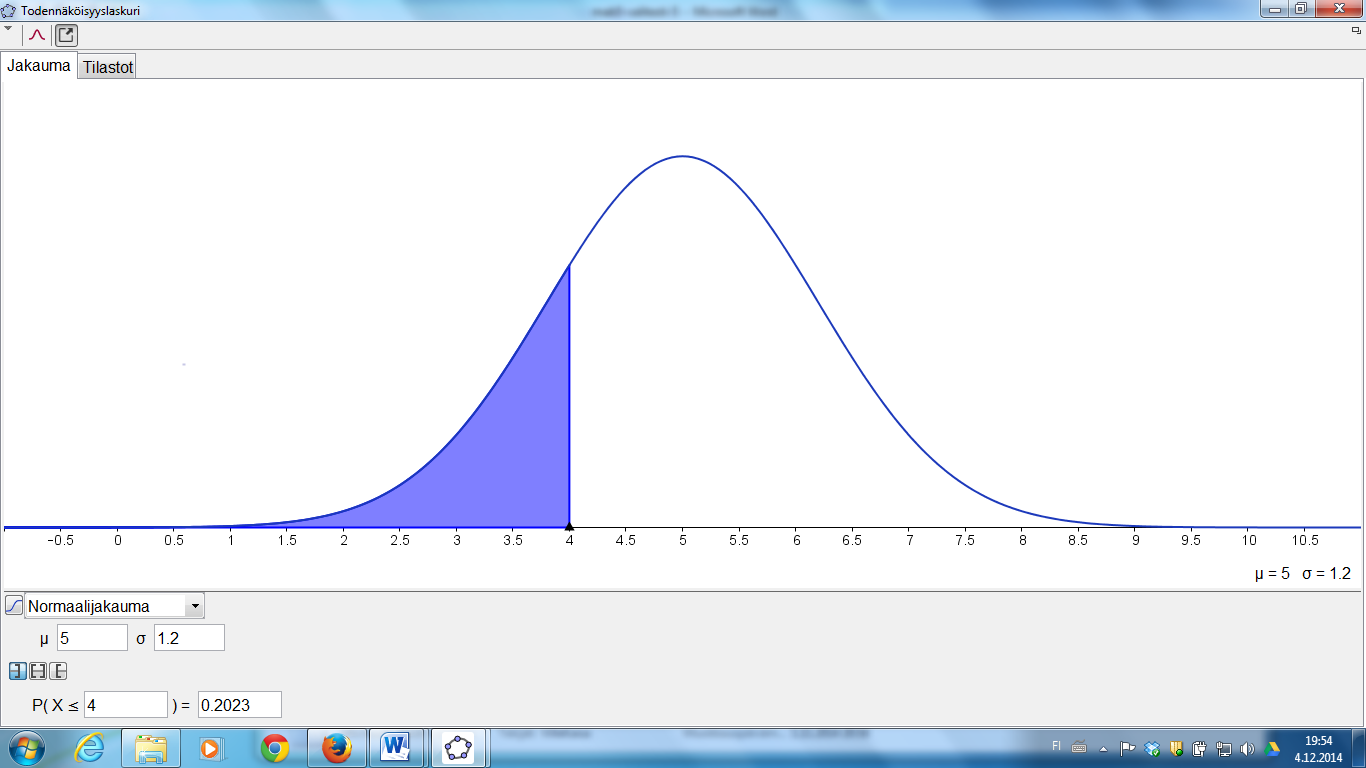 b) Normitetaan satunnaismuuttuja Symmetrian nojalla:16-vuotiaiden poikien pituuden keskiarvo on 173,1 cm ja keskihajonta 7,2 cm. Pituus noudattaa likimain normaalijakaumaa. Kuinka monta prosenttia pojista on yli 165 cm pitkiä? Anna vastaus prosentin tarkkuudella. (4 p.)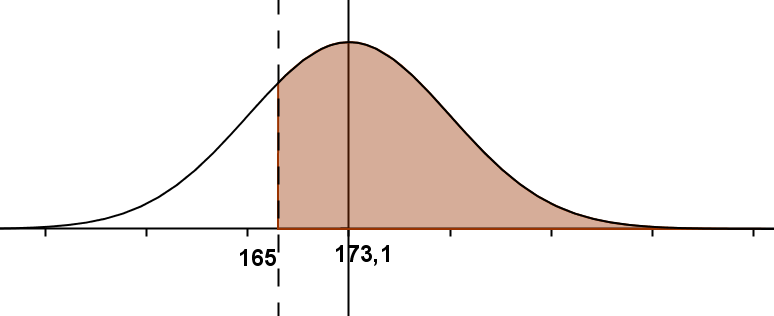 